22. 4. 2020.,   SRIJEDAHRVATSKI JEZIKDanas naš planet slavi svoj dan, Dan planeta Zemlje. Nakon gledanja prezentacije (Viber grupa), otvori svoju  čitančicu na str.  49.  i pročitaj pjesmu Veliki svijete, ekoporuke šalje ti dijete. Možeš poslušati i zvučni zapis pjesme iz e-udžbenika. Odgovori (usmeno) na pitanja koja se nalaze ispod pjesme. U bilježnicu zapiši:VELIKI SVIJETE, EKOPORUKE ŠALJE TI DIJETESAŠA VERONEK- GERMADNIK*Prepiši rečenicu iz pjesme koja ti se najviše sviđa. Precrtaj jedan balon i poruku (nalazi se kraj pjesme).Radi na svojoj slikopriči-budi književnik, pisac koji piše priče!  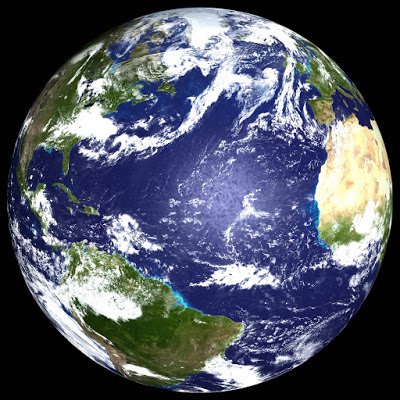 GLAZBENA KULTURAPonovite pjevanje pjesama čija je tema priroda: Teče, teče, bistra voda i Veseljak. Pjevaj i ostale pjesme koje smo učili. Uživaj u glazbi i koristi ju za opuštanje-slušaj skladbe!TJELESNA I ZDRAVSTVENA KULTURAZa početak se dobro istegni uz vježbe na HRT3, a potom ponovi vježbu koju zovemo stoj na lopaticama ili svijeća.Zadatak: lezi na leđa, podigni obje noge uvis, a zatim i stražnjicu, oslanjaj se na pod samo lopaticama. Cilj je zategnuti mišiće nogu što čvršće tako da stoj na lopaticama bude ravan poput svijeće.https://www.youtube.com/watch?v=1Mq6TjiQWBYSigurno znaš za FORTNITE, a za FORTNITE VJEŽBE? Pokušaj i zabavi se!https://www.youtube.com/watch?v=MnpxQr3KXNw